Welcome to the wonderful world of Nearpod!Nearpod is a fantastic addition to your daily routine and a quick and easy way to not only utilize your Chromebooks on a regular basis, but to effortlessly gather student data as well.Some quick tips and helpful hints:Be aware of upload limitations (50 mb maximum)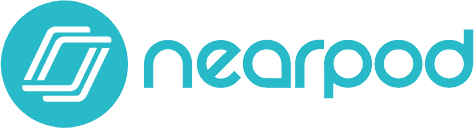 Download PowerPoint presentations as PDFs before uploading!30 day trial can really last 6+ monthsWhile in class, students can only see the slide that you allow them to see! No skipping ahead!Homework code – By clicking this button, you allow students to navigate the Nearpod at homeExport Reports at the end of each day! You can export as a PDF or CSV fileReport data keeps track of “quiz” data as well…so you can use Nearpod for small assessments!Nearpod works on iPads too! No app necessary and the touch-screen allows for easier drawing!Have fun and be creative!If you have any questions, please feel free to email me (keitha.marwitz@cms.k12.nc.us) or come find me downstairs in C116!